Аналитическая справка о результатах мониторинга удовлетворённости качеством образовательных услуг, оказываемых дошкольными образовательными организациямив 2023 году1. Общие сведенияС целью изучения мнения потребителей образовательных услуг в период с 03.04.2023 по 05.05.2023 был проведен мониторинг удовлетворённости качеством образовательных услуг, оказываемых дошкольными образовательными организациями (далее – Мониторинг) (Приказ директора департамента образования Администрации городского округа «Город Архангельск» от 09.03.2023 № 127).2. Форма проведения мониторингаОрганизационно-техническое сопровождение мониторинга осуществляло муниципальное бюджетное учреждение городского округа "Город Архангельск" "Городской центр экспертизы, мониторинга, психолого-педагогического и информационно-методического сопровождения "Леда" (далее – МБУ Центр "Леда").Мониторинг проводился посредством on-line голосования. Интерактивная анкета располагалась на официальных сайтах департамента образования администрации городского округа «Город Архангельск» и МБУ Центра «Леда». 3. Категория участниковВ мониторинге приняли участие 59 дошкольных образовательных организаций, а также дошкольные группы 6 общеобразовательных организаций. Общее количество респондентов составило 7831 человек.Из них: 4. Информация о количественном участии респондентов4.1. В мониторинге в целом было обеспечено участие 72,9% респондентов от общего количества участников (генеральной совокупности), что позволяет сделать вывод: выборка данного исследования репрезентативна. 4.2. В Таблице 1 представлена информация о количественном участии респондентов по группам потребителей образовательных услуг. Таблица 14.3. Информация о численности мужчин и женщин, участвующих в мониторинге отражена в Таблице 2. Таблица 25. Информация о результатах содержательных ответов групп респондентов5.1. Информация о результатах ответов опроса в разрезе групп респондентов представлена в Таблице 3.Таблица 3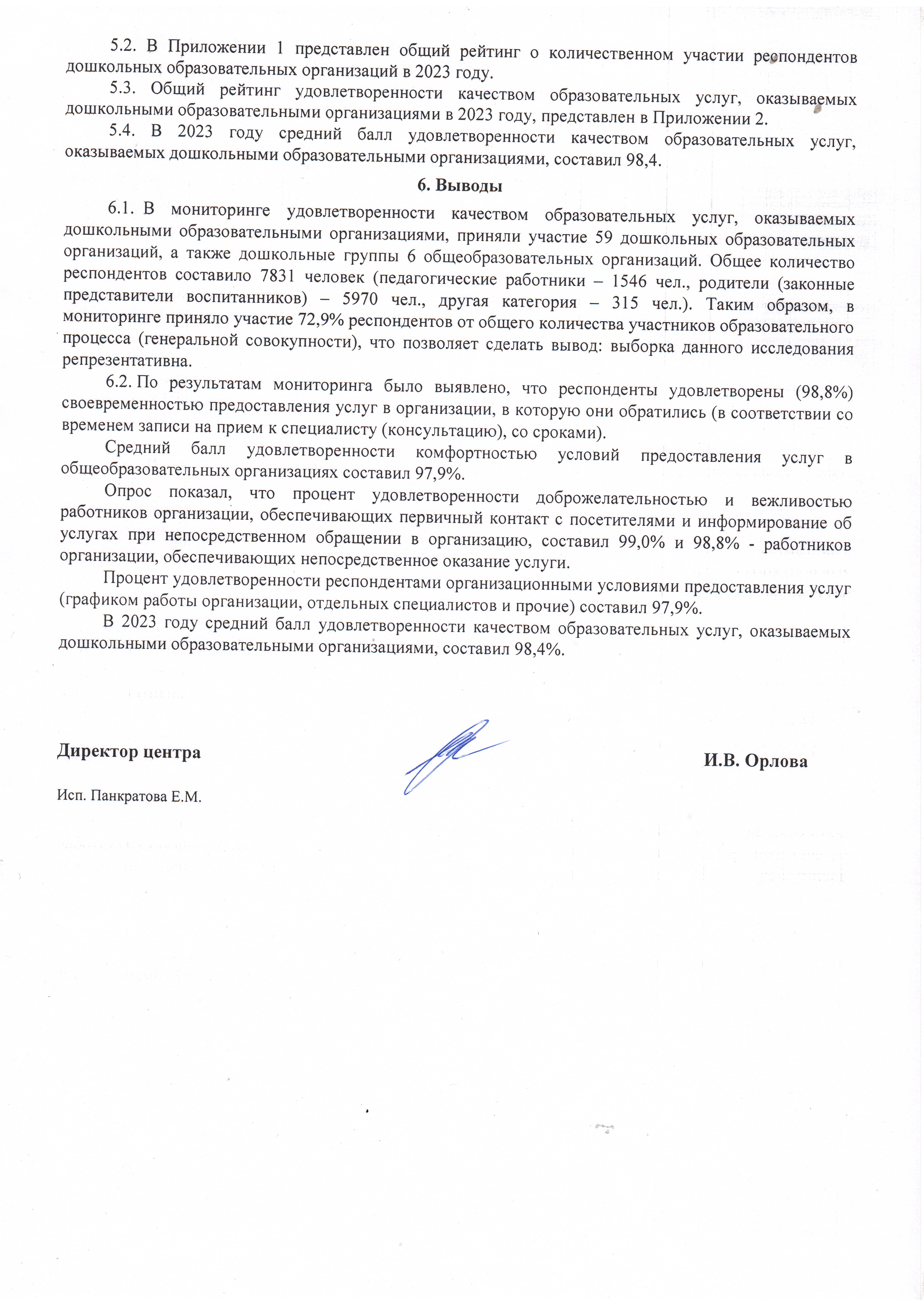 Приложение 1Информация о количественном участии респондентов дошкольных образовательныхорганизаций в 2023 году, чел.Приложение 2Информация об удовлетворенности качеством образовательных услуг, оказываемых дошкольными образовательными организациями в 2023 году, %- педагогические работники- 1546 чел.- родители (законные представители) воспитанников подготовительных и старших групп- 5970 чел.- другая категория- 315 чел.Группы потребителей образовательных услугКоличество респондентовКоличество респондентовРепрезентативность выборкиГруппы потребителей образовательных услугГенеральная совокупность (общее количество), чел.Число респондентов, чел.Репрезентативность выборкипедагогические работники2206154670,1%родители (законные представители) воспитанников подготовительных и старших групп8531597070,0%другая категория-315-Всего10737783172,9%Варианты ответовКоличество ответов%мужчины93812%женщины689388%ИТОГ7831100%№ВопросВарианты ответовПедагогические работникиПедагогические работникиРодители (законные представители) воспитанниковРодители (законные представители) воспитанниковДругая категорияДругая категорияСредний балл№ВопросВарианты ответовкол-во 
ответов%кол-во 
ответов%кол-во ответов%%1.Обращение респондентов к стендам о деятельности общеобразовательной организации, размещенным в помещениях организациида151097,7561594,129694,095,21.Обращение респондентов к стендам о деятельности общеобразовательной организации, размещенным в помещениях организациинет362,33555,9196,04,82.Удовлетворенность открытостью, полнотой и доступностью информации о деятельности организации, размещенной на информационных стендах в помещении организациида153299,1580897,330998,198,22.Удовлетворенность открытостью, полнотой и доступностью информации о деятельности организации, размещенной на информационных стендах в помещении организациинет140,91622,761.91.83.Информация об использовании официального сайта организациида150497,3545491,429092,193,63.Информация об использовании официального сайта организациинет422,75168,6257,96,44.Удовлетворенность открытостью, полнотой и доступностью сведений о деятельности организации, размещенной на ее официальном сайте в информационно-телекоммуникационной сети «Интернет»да152098,3570895,630295,996,64.Удовлетворенность открытостью, полнотой и доступностью сведений о деятельности организации, размещенной на ее официальном сайте в информационно-телекоммуникационной сети «Интернет»нет261,72624.4134,13,45.Удовлетворенность своевременностью предоставления услуги в организации, в которую обратились респонденты (в соответствии со временем записи на прием к специалисту (консультацию), со сроками)да152598,6587398,431399,498,85.Удовлетворенность своевременностью предоставления услуги в организации, в которую обратились респонденты (в соответствии со временем записи на прием к специалисту (консультацию), со сроками)нет211,4971.620,61,26.Удовлетворенность комфортностью условий предоставления услуг в организации (наличие комфортной зоны отдыха (ожидания)да151097,7577596,731399,497,96.Удовлетворенность комфортностью условий предоставления услуг в организации (наличие комфортной зоны отдыха (ожидания)нет362,31953,320,62,17.Информация об имеющейся группе инвалидности у респондентовда1036,73686,23210,27,77.Информация об имеющейся группе инвалидности у респондентовнет144393,3560293,828389,892,38.Удовлетворенность доступностью предоставления услуг для инвалидов в организациида122078,9499783,727487,083,28.Удовлетворенность доступностью предоставления услуг для инвалидов в организациинет32621,197316,84113,016,89.Удовлетворенность доброжелательностью и вежливостью работников организации, обеспечивающих первичный контакт с посетителями и информирование об услугах при непосредственном обращении в организацию (секретари, документоведы и прочие работники)да152298,4587698,4315100,099,09.Удовлетворенность доброжелательностью и вежливостью работников организации, обеспечивающих первичный контакт с посетителями и информирование об услугах при непосредственном обращении в организацию (секретари, документоведы и прочие работники)нет241,6941,600,01,010.Удовлетворенность доброжелательностью и вежливостью работников организации, обеспечивающих непосредственное оказание услуги при обращении в организацию (педагогические работники, воспитатели, социальные педагоги, педагоги-психологи, библиотекари и прочие работники)да151998,3587698,431499,798,810.Удовлетворенность доброжелательностью и вежливостью работников организации, обеспечивающих непосредственное оказание услуги при обращении в организацию (педагогические работники, воспитатели, социальные педагоги, педагоги-психологи, библиотекари и прочие работники)нет271,7941,610,31,211.Информация об использовании дистанционных способов взаимодействия с организацией (телефон, электронная почта, электронный сервис (форма для подачи электронного обращения (жалобы, предложения), получение консультации по оказываемым услугам), раздел «Часто задаваемые вопросы», анкета для опроса граждан на сайте и прочие)да141791,7497383,327587,387,411.Информация об использовании дистанционных способов взаимодействия с организацией (телефон, электронная почта, электронный сервис (форма для подачи электронного обращения (жалобы, предложения), получение консультации по оказываемым услугам), раздел «Часто задаваемые вопросы», анкета для опроса граждан на сайте и прочие)нет1298,399716,74012,712,612.Удовлетворенность доброжелательностью и вежливостью работников организации, с которыми взаимодействовали в дистанционной формеда150797,5565694,730496,596,212.Удовлетворенность доброжелательностью и вежливостью работников организации, с которыми взаимодействовали в дистанционной форменет332,53145,3113,53,813.Информация о готовности рекомендовать данную организацию родственникам и знакомым (если бы была возможность выбора организации)да151798,1579797,131198,798,013.Информация о готовности рекомендовать данную организацию родственникам и знакомым (если бы была возможность выбора организации)нет291,91732,941,32,014.Удовлетворенность организационными условиями предоставления услуг (графиком работы организации, отдельных специалистов и прочие)да150497,3580297,231399,497,914.Удовлетворенность организационными условиями предоставления услуг (графиком работы организации, отдельных специалистов и прочие)нет422,71682,820,62,115.Удовлетворенность в целом условиями оказания услуг в организациида152398,5583697,831299,098,415.Удовлетворенность в целом условиями оказания услуг в организациинет231,51342,231,01,6